СеминарСамаринойИрины Михайловны Исх. № 18-с от 20.09.2021 	Данное письмо является основанием для оплаты, ст. 437 ГК РФ Приглашаем на информационно-консультационные семинары Самариной И.М.26 октября 2021 года2 ноября 2021 годаНовые ФСБУ: меняем взгляд на бухгалтерский учет основных средств и арендыФСБУ 6 «Основные средства», ФСБУ 26 «Капитальные вложения».Основные средства и инвестиционные активы - разницы в учете. Новые правила разграничения ОС, запасов и расходов периода. Что с лимитом? Активы, признаваемые капитальными вложениями. Момент признания и измененный состав капитальных вложений. Особенности признания капитальных вложений, дисконтирование, обесценение.Понятие инвентарного объекта основных средств, компоненты основных средств.Оценка основных средств при их принятии к учету и на каждую отчетную дату.Способы учета основных средств: с переоценкой или без переоценки. Новое в переоценке основных средств.Новое в учете расходов на ремонт основных средств. Как разграничить ремонты и иные компоненты для целей ФСБУ/6.Новые правила начисления амортизации. Порядок и способы начисления амортизации (начало начисления амортизации, приостановление начисления амортизации, прекращение начисления амортизации). Срок полезного использования основных средств – уже не классификатор. Понятие ликвидационной стоимости.Прекращение признания основных средств. Момент прекращения признания основных средств; особый порядок учета основных средств, предназначенных для продажи; учет доходов и расходов от выбытия основных средств.ФСБУ 25 «Бухгалтерский учет аренды» Отличия понятий аренды в законодательстве и в бухучетеУсловия классификации объектов учета аренды. Отказ от концепции «балансодержателя»Асимметричный порядок учёта у сторон договораУчёт у арендатораПонятие права пользования активомУпрощенный учёт аренды до 12 месяцев и предметов низкой стоимостиПризнание права пользования активом и обязательства по арендеСостав арендных платежей. Учёт у арендодателяДеление аренды на финансовую и операционнуюОсобенности классификации аренды и её изменениеПризнаки финансовой аренды и признание ее арендодателемПонятие чистой инвестиции и ее оценкаВнимание! Автор оставляет за собой право вносить в программу изменения, направленные на её актуализацию.Стоимость участия:При оплате до 20 октября - 5000 руб. НДС нет  При оплате 21 октября и позже – 5700 руб. НДС нетВнимание: При посещении 4-х семинаров в 2021г оформляется сертификат ИПБ России за 2021г (40 час) – условия обязательно уточняйте у менеджеров!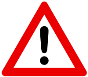 Реквизиты для оплаты: Семинар состоится с 10-00 до 16-00 часов.Семинар состоится  с 10-00 до  16-30  часов.Внимание! Формы договора и акта размещены на сайте www.aktiv-c.ru (подписание документов в рамках ЭДО)Дополнительная информация и обязательная регистрация на  сайте:  www.aktiv-c.ruили  8-961-846-77-15, 8-913-914-45-45     или    e-mail: manager@aktiv-c.ru